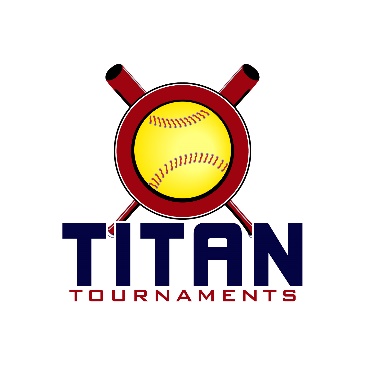 Thanks for playing ball with Titan!Below you will find the schedule, beneath the schedule you will find some important rules to note.Park Address 10U: Victor Lord Park – 175 2nd Street, Winder, GA
Park Address 14U & High School: Oconee Veterans Park – 3500A Hog Mountain Road, Watkinsville, GAFormat: 3 seeding games and single elimination bracket playEntry $315 + Team Gate Fee $115 Sanction $35 if unpaid in 2018Please check out the How much does my team owe document.Rosters must be submitted to me via email prior to the tournament tournamenttitan@gmail.com. At the absolute latest, you must submit your roster prior to first pitch at the tournament. Rosters will be filed electronically and you will be able to retain your hard copy. Coaches must have birth certificates available on site.10U (Gwinnett Titans has the option to drop their worst seeding game result, since they have 4)
Victor Lord Park – 175 2nd Street, Winder, GA
14U and 16U/18U (USSSA Pride has the option to drop their worst seeding game result, since they have 4)
Oconee Veterans Park – 3500A Hog Mountain Road, Watkinsville, GARun rule is 12 after 3, 10 after 4, 8 after 5. Games are 7 innings if time permits.
The pitcher shall have both feet touching the pitching rubber, and shall continue to do so until the forward step.
The on deck circle is on your dugout side. If you are uncomfortable with your player being that close to the batter, you may have them warm up further down the dugout, but they must remain on your dugout side.
Headfirst slides are allowed, faking a bunt and pulling back to swing is allowed.Runners must make an attempt to avoid contact, but do not have to slide.
Warm Up Pitches – 5 pitches between innings or 1 minute, whichever comes first.Coaches – one defensive coach is allowed to sit on a bucket or stand directly outside of the dugout for the purpose of calling pitches. Two offensive coaches are allowed, one at third base, one at first base.
Offensive: One offensive timeout is allowed per inning.
Defensive: Three defensive timeouts are allowed during a seven inning game. On the fourth and each additional defensive timeout, the pitcher must be removed from the pitching position for the duration of the game. In the event of extra innings, one defensive timeout per inning is allowed.
An ejection will result in removal from the current game, and an additional one game suspension. Flagrant violations are subject to further suspension at the discretion of the onsite director.Game TimeFieldAge GroupTeamScoreTeam9:05110UUptown GA Flash11-1Shock9:05310UQAB4-16Dirty South9:05410UElite Aces2-16Gwinnett Titans10:30310UQAB3-15Gwinnett Titans10:30410UGA Her-ricanes12-1Shock11:55310UUptown GA Flash4-4Dirty South11:55410UGA Her-ricanes8-1Elite Aces1:20310UGwinnett Titans12-0Dirty South1:20410UShock10-3Elite Aces2:45310UUptown GA Flash1-12Gwinnett Titans2:45410UGA Her-ricanes5-4QAB10U Bracket10U Bracket10U Bracket10U Bracket Gwinnett Titans 13 Gwinnett Titans 13 Gwinnett Titans 131 Dirty South 8 Dirty South 8 Dirty South 8Field 3 - 5:45Field 3 - 5:45(4 Gwinnett Titans 13 Gwinnett Titans 13 Gwinnett Titans 134Field 3 - 4:15Field 3 - 4:15(1 Dirty South 1 Dirty South 1 Dirty South 15 Shock 4 Shock 4 Shock 4Field 4 - 8:45Field 4 - 8:45(6 Gwinnett Gwinnett Gwinnett Uptown GA Flash 8 Uptown GA Flash 8 Uptown GA Flash 8CHAMPIONSCHAMPIONSCHAMPIONS3Field 4 - 4:15Field 4 - 4:15(2 Uptown GA Flash 7 Uptown GA Flash 7 Uptown GA Flash 76 Elite Aces 5 Elite Aces 5 Elite Aces 5Field 4 - 7:15Field 4 - 7:15(5 GA Her-ricanes 0 GA Her-ricanes 0 GA Her-ricanes 0 GA Her-ricanes 14 GA Her-ricanes 14 GA Her-ricanes 142Field 4 - 5:45Field 4 - 5:45(3 GA Her-ricanes 8 GA Her-ricanes 8 GA Her-ricanes 87 QAB 2 QAB 2 QAB 2Game TimeFieldAge GroupTeamScoreTeam8:30am1HSUSSSA Pride6-1Lilburn T-Birds8:30am214UGA Ignite3-3Country Wide8:30am314UKhaos3-2OC Threat8:30am414USo. Fury3-14T-Birds10:00am1HSGA Ignite – Faulkner3-6GA Ice10:00am214UGA Ignite6-11Rockdale Blaze10:00am314UETA2-2OC Threat10:00am414UCountry Wide1-14T-Birds11:30am1HSGA Ignite – Faulkner12-0Lilburn T-Birds11:30am2HSUSSSA Pride9-6GA Ignite11:30am314UETA8-3Rockdale Blaze11:30am414UKhaos19-6So. Fury1:00pm1HSGA Ignite – Faulkner3-3USSSA Pride1:00pm2HSGA Ice1-11GA Ignite1:00pm314UT-Birds7-3OC Threat1:00pm414UCountry Wide8-5So. Fury2:30pm1HSGA Ice5-6USSSA Pride2:30pm2HSLilburn T-Birds1-0GA Ignite2:30pm314UGA Ignite9-13ETA2:30pm414UKhaos9-10Rockdale5 Team Single Elimination5 Team Single Elimination5 Team Single Elimination5 Team Single Elimination5 Team Single Elimination5 Team Single EliminationHigh SchoolHigh SchoolHigh SchoolHigh SchoolHigh SchoolHigh School USSSA Pride 4 USSSA Pride 4 USSSA Pride 4 USSSA Pride 4 USSSA Pride 411 GA Ignite 8 GA Ignite 8 GA Ignite 8 GA Ignite 8 GA Ignite 8Field 1(3(3 USSSA Pride 4 USSSA Pride 4 USSSA Pride 4 USSSA Pride 4 USSSA Pride 4 USSSA Pride 445:30Field 1(1(1(14:00 GA Ignite 3 GA Ignite 3 GA Ignite 3 GA Ignite 3 GA Ignite 35Field 1Field 1Field 1(4 GA Ignite Faulkner GA Ignite Faulkner GA Ignite Faulkner GA Ignite Faulkner GA Ignite Faulkner GA Ignite Faulkner GA Ice 7 GA Ice 7 GA Ice 7 GA Ice 7 GA Ice 77:007:007:00CHAMPIONCHAMPIONCHAMPIONCHAMPIONCHAMPIONCHAMPION GA Ignite Faulkner 7 GA Ignite Faulkner 7 GA Ignite Faulkner 7 GA Ignite Faulkner 7 GA Ignite Faulkner 722Field 2(2(24:00 GA Ignite Faulkner 7 GA Ignite Faulkner 7 GA Ignite Faulkner 7 GA Ignite Faulkner 7 GA Ignite Faulkner 7 GA Ignite Faulkner 73 3  Lilburn T-Birds 5 Lilburn T-Birds 5 Lilburn T-Birds 5 Lilburn T-Birds 5 Lilburn T-Birds 58 Team Single Elimination8 Team Single Elimination8 Team Single Elimination8 Team Single Elimination8 Team Single Elimination8 Team Single Elimination14U Bracket14U Bracket14U Bracket14U Bracket14U Bracket14U Bracket14U Bracket14U Bracket14U Bracket14U BracketT-Birds 8T-Birds 8T-Birds 8T-Birds 8111Field 4 – 4:00Field 4 – 4:00Field 4 – 4:00(1 T-Birds 7 T-Birds 7 T-Birds 7 T-Birds 7 T-Birds 7888So. Fury 1So. Fury 1So. Fury 1So. Fury 1(5(5(5 T-Birds 1 T-Birds 1 T-Birds 1 T-Birds 1 T-Birds 1 T-Birds 1 T-Birds 1 T-Birds 1Field 4 – 7:00Field 4 – 7:00Field 4 – 7:00Khaos 13Khaos 13Khaos 13Khaos 13444Field 3 – 4:00Field 3 – 4:00Field 3 – 4:00(2Khaos 4Khaos 4Khaos 4Khaos 4Khaos 45 Country Wide 75 Country Wide 75 Country Wide 7Field 4 – 8:30Field 4 – 8:30Field 4 – 8:30(7(7(7OC Threat OC Threat OC Threat OC Threat OC Threat OC Threat CHAMPIONSCHAMPIONSCHAMPIONSCHAMPIONSCHAMPIONSCHAMPIONSRockdale Blaze 6Rockdale Blaze 6Rockdale Blaze 6Rockdale Blaze 6333Field 4 - 5:30Field 4 - 5:30Field 4 - 5:30(3OC Threat 7OC Threat 7OC Threat 7OC Threat 7OC Threat 7666OC Threat 12OC Threat 12OC Threat 12OC Threat 12(6(6(6Field 3 – 7:00Field 3 – 7:00Field 3 – 7:00OC Threat 10 OC Threat 10 OC Threat 10 OC Threat 10 OC Threat 10 OC Threat 10 OC Threat 10 OC Threat 10 ETA Impact 12ETA Impact 12ETA Impact 12ETA Impact 12222Field 3 – 5:30Field 3 – 5:30Field 3 – 5:30(4ETA Impact 5 ETA Impact 5 ETA Impact 5 ETA Impact 5 ETA Impact 5 777GA Ignite 5GA Ignite 5GA Ignite 5GA Ignite 5